Cumbria Prayer Diary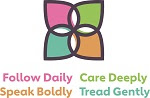 MAY 2024Praying with our fellow Christians in Cumbria, together with our link dioceses of Northern Argentina, Stavanger and ZululandFor full information of the Anglican Communion please visit https://www.anglicancommunion.org/resources/cycle-of-prayer.aspxIf you wish to have a physical copy sent to you, please let Sarah Marshall-Ellison know via email Sarah.Marshall-Ellison@carlislediocese.org.ukAt the end of the prayer diary are prayers for Peace in Ukraine, Israel and Gaza and the Vision Prayer.Week Seventeen Theme – Burton and Holme MCSunday 28th April – 4th Sunday of EasterMC – give thanks for the faithful congregations at Holy Trinity Holme and St James Burton, and for their loving partnership in the Gospel with each other, and with mission partners further afield.World Church - The Church of BangladeshBishop Rob – Confirmation Service at Sedbergh SchoolMonday 29th April St Catherine of SienaCatherine was a fourteenth century lay Dominican.  Born in Siena she founded a community which lived below the cathedral.  Her greatest work, The Dialogue of Divine Providence, has been enormously influential in the life of the Church.  In 1999, she was proclaimed the patron saint of Europe by Pope John Paul IIMC - pray for Rev Graham Burrows, Churchwardens Brian Whalley and Neville Pereira, the two PCCs and the occasional preachers and leaders - that God’s Word would shape us as stewards in God’s Household.World Church - The Diocese of Easton – The Episcopal ChurchTuesday 30th April MC - give thanks for our enthusiastic Open the Book team and their ministry in Burton Morewood school.  Pray for our Lego Builders events to make Christ known to families.World Church - The Diocese of Eau Claire – The Episcopal ChurchBishop Rob – leading Brampton Chapter Day at Rydal Hall and the licensing of David Wilmot at St Paul’s, Grange over SandsWednesday 1st MaySt Philip and St JamesSt Philip and St James appear in the gospels as disciples of Jesus.  They appear only briefly in the gospels. Philip asks a question of Jesus at the last supper and to distinguish him from James the brother of John, he is known as James the Less.  The two of them are regarded as evangelists in the Orthodox Church in modern Turkey and around the Black Sea.MC - thank God for our growing Pastoral Visiting team and pray that we will help people to keep running the race, even in trials, looking to Christ.World Church - The Diocese of Central Ecuador – The Episcopal ChurchBishop Rob – Diocesan Board of Education meeting and the licensing of Tom Sample at St Mary’s Dalton in FurnessThursday 2nd MaySt AthanasiusIn the fourth century, Athanasius was Bishop of Alexandria at a time when there was a Pope in both the West and East of the Empire.  Best known for the creed that is named after him, he is more important for the church in the role he played at the first council of Nicaea in formulating the doctrines of the faith.MC - give thanks for those who have recently come to trust in Christ and submit to him.  Pray for our ongoing enquirers group as we begin to use the new 3-2-1 course.World Church - The Diocese of Edinburgh – The Scottish Episcopal ChurchBishop Rob – CTIC meetingFriday 3rd MayMC - pray for families lost in a culture that sees no need of Christ’s rescue, and who make no connection between what they worship and the emptiness in their lives and their children’s lives.  Pray for families to come to love Jesus above all else.World Church - The Diocese of Edmonton – The Anglican Church of CanadaBishop Rob – hosting lunch for retired clergySaturday 4th MayEnglish Saints of the ReformationToday we remember all those who lost their lives on all sides of the Reformation and repent of our disunity as a church.MC - thank God for the small group who meet to pray together regularly.  Pray for success as we seek to encourage others to join us weekly for prayer.World Church - The Diocese of Saint Edmundsbury and Ipswich – The Church of EnglandWeek Eighteen Theme – Partners in World MissionSunday 5th May – 5th Sunday of EasterPiWM – for the projects being supported by the Bishop’s Harvest Appeal, for Bishop Peter in chairing the PIWM group and all its members.Vision – for the preparations for Thy Kingdom Come, and for those who we pray for at this time in a local community to know Jesus in their lives and to come to faith.World Church - Igreja Episcopal Anglicana do BrasilMonday 6th MayPiWM – for our link diocese of Stavanger, for Bishop Anne Lise and our links with the Norwegian Lutheran Church. For the Norwegian Mission Society and the NMS chair Helga Gard.World Church - The Diocese of Egba – The Church of Nigeria (Anglican Communion)Tuesday 7th May PiWM - for our three link dioceses of North Argentina, Stavanger and Zululand, their link chairs and groups World Church - The Diocese of Egba-West – The Church of Nigeria (Anglican Communion)Bishop Rob – Bishop’s CouncilWednesday 8th May Julian of Norwich Julian of Norwich was an English anchoress and an important Christian mystic and theologian. Her Revelations of Divine Love, written around 1395, is the first book in the English language known to have been written by a woman. Julian was also known as a spiritual authority within her community, where she also served as a counsellor and advisor.PiWM - for the missionary organisations CMS, Mothers’ Union and USPG, for our diocesan representatives and all the parishes that support of these organisations.World Church - The Diocese of Egbu – The Church of Nigeria (Anglican Communion)Thursday 9th May Thy Kingdom ComeAscension Day The fourth holiest day in the Church’s Year, the celebration of ‘Jesus the man’ going to be with God.  This festival completes Christmas, God who comes to live a human life now brings his humanity back into the Trinity.Thy Kingdom Come – for the national leadership and for the conversion of our nation.World Church - The Diocese of Egypt – The Episcopal / Anglican Province of AlexandriaFriday 10th MayThy Kingdom Come – for our friends, praying for those who we know to come to faith and to be Christ’s disciplesWorld Church - The Diocese of Eha-Amufu – The Church of Nigeria (Anglican Communion)Bishop Rob – College of Canons at the CathedralSaturday 11th May Thy Kingdom Come – give thanks for our local prayer groups and their vital work for the sake of the gospel.World Church - The Diocese of Ekiti – The Church of Nigeria (Anglican Communion)Week Nineteen Theme – Christian Aid weekSunday 12th May – Sunday after AscensionPrayer for Thy Kingdom Come Almighty God,
your ascended Son has sent us into the world
to preach the good news of your kingdom:
inspire us with your Spirit
and fill our hearts with the fire of your love,
that all who hear your Word
may be drawn to you,
through Jesus Christ our Lord. AmenChristian Aid – pray for all who are preaching for Christian Aid Week today.Vision – for Thy Kingdom Come, and for those who we pray for at this time in a local community to know Jesus in their lives and to come to faith.World Church - The Anglican Church of BurundiMonday 13th MayChristian Aid – pray for God’s blessing on all Christian Aid Week envelopes – that people may give generously to help those most in needThy Kingdom Come – for a moving of the Holy Spirit across our countryWorld Church - The Diocese of Ekiti Kwara – The Church of Nigeria (Anglican Communion)Tuesday 14th May St Matthias the Apostle After the death of Judas, the disciples elected another to make up The Twelve, after prayer and drawing lots, Matthias was elected (Acts 1.21-26).  Christian Aid – pray for all who will walk to raise funds for Christian Aid WeekThy Kingdom Come – for those who are being prayed for at this time and for all who are being drawn close to the faith and God’s KingdomWorld Church - The Diocese of Ekiti Oke – The Church of Nigeria (Anglican Communion)Wednesday 15th May Christian Aid - pray that the Christian Aid Week devotional resources will encourage many to hold the poorest in their prayers.Thy Kingdom Come – for wisdom and strength for church leaders as to how they carry out their ministries at this time.World Church - The Diocese of Ekiti West – The Church of Nigeria (Anglican Communion)Bishop Rob – House of Bishops ResidentialThursday 16th May Christian Aid - pray for success and fun at all Christian Aid Week events.Thy Kingdom Come – for our witness to our family, friends and neighbours.World Church - The Diocese of Eldoret – The Anglican Church of KenyaBishop Rob – House of Bishops ResidentialFriday 17th May Christian Aid - pray that the Christian Aid Week will encourage church partnerships overseas.Thy Kingdom Come – that in these uncertain times people will find their hope and security in Jesus.World Church - The Diocese of Port Elizabeth – The Anglican Church of Southern AfricaSaturday 18th May Christian Aid - pray for wisdom and clarity for all who will work in the Christian Aid Week help centre.Thy Kingdom Come - for a moving of the Holy Spirit to renew faith among young people.World Church - The Diocese of El-Obeid – Province of the Episcopal Church of SudanBishop Rob – Cumbrian Ministerial Development Day in PenrithWeek Twenty Theme – RenewalSunday 19th May – PentecostSt Dunstan (909 – 19 May 988)He was an English bishop and successively Abbot of Glastonbury Abbey, Bishop of Worcester, Bishop of London and Archbishop of Canterbury, later canonised as a saint. His work restored monastic life in England and reformed the English Church.Renewal – for our churches and the renewal of our mission by the Holy SpiritVision – give thanks for the ecumenical strategy, ‘God for All’ and for the renewal by the Holy Spirit of our hearts and livesWorld Church - The Anglican Church of CanadaBishop Rob – General Assembly of the Church of Scotland service in EdinburghMonday 20th MaySt AlcuinAlso called Ealhwine, Alhwin or Alchoin, St Alcuin was an English scholar, clergyman, poet and teacher from York, Northumbria. At the invitation of Charlemagne, he became a leading scholar and teacher at the Carolingian court, where he remained a figure in the 780s and '90s.Renewal – for our witness to the work of the Holy Spirit in our livesWorld Church - The Diocese of Ely – The Church of EnglandTuesday 21st May Renewal – for the healing of the Holy Spirit to bring healing World Church - The Diocese of Embu – The Anglican Church of KenyaWednesday 22nd May Renewal - for the eyes of faith to recognise the work of the Holy Spirit in our local communityWorld Church - The Diocese of Enugu – The Church of Nigeria (Anglican Communion)Bishop Rob – BLT ResidentialThursday 23rd May Renewal – for the gift of discernment to know the work of the Holy Spirit in our national lifeWorld Church - The Diocese of Enugu North – The Church of Nigeria (Anglican Communion)Bishop Rob – BLT ResidentialFriday 24th May John and Charles Wesley Best remembered as the founders of worldwide Methodist church, despite both remaining members of the Church of England throughout their lives. On this day in 1745 they attended St Aldgate’s Church, and during the service were inspired and motivated to begin their mission within England.Renewal – for a spirit of penance that we might lament the failure of the church to open to the Holy SpiritWorld Church - The Diocese of Esan – The Church of Nigeria (Anglican Communion)Bishop Rob – BLT ResidentialSaturday 25th May The Venerable Bede Bede, also known as Saint Bede, Venerable Bede, and Bede the Venerable, was an English monk at the monastery of Jarrow.  Bede completed some 40 works in his busy life, none more important than History of the English Church.Renewal - for the Holy Spirit to inspire and encourage usWorld Church - The Diocese of Eswatini – The Anglican Church of Southern AfricaWeek Twenty Theme – Carlisle West MCSunday 26th May – Trinity SundaySt Augustine of Canterbury Pope Gregory sent him on a mission to evangelise the Anglo-Saxons.  After a dramatic meeting in 597 on the Isle of Thanet, King Ethelbert of Kent gave the monks an old Roman church in Canterbury.  MC – give thanks for the guests and visitors who are regularly with us, and pray that our fellowships are welcoming and that the Holy Spirit opens eyes to see Jesus through his Word.World Church - The Church of the Province of Central AfricaBishop Rob – services at St Mary’s, Walney Island and St John’s BarrowMonday 27th MayMC - Revs Andrew, Tudor and Gary, with lay readers, preachers, administrator (Jane) and many volunteers. Pray for gospel faithfulness and Scriptural wisdom as we lead together.World Church - The Diocese of Etche – The Church of Nigeria (Anglican Communion)Tuesday 28th May MC - pray for Jesus to be encountered through Assemblies at Brook St, Houghton, Kingmoor, and Norman St Schools; and after school clubs at Houghton & Kingmoor Schools. Pray for St Peter’s Tots Group meeting every Tuesday.World Church - The Diocese of Etsako – The Church of Nigeria (Anglican Communion)Wednesday 29th May MC - pray for home-based discipleship groups to cultivate faith in mutually supportive communities that also reach out together.World Church - The Diocese in Europe – The Church of EnglandThursday 30th May Josephine Butler(13 April 1828 – 30 December 1906) Josephine was an English social reformer in the Victorian era. She campaigned for women's suffrage, the right of women to better education, the abolition of child prostitution, and an end to human trafficking of young women and children into prostitution.MC - pray for the growth of Botcherby Brew – community warm space and prayer spot. Pray for HK’s Thursday 11am service as well as plans for a new worshipping community in Houghton.World Church - The Convocation of Episcopal Churches in Europe – The Episcopal ChurchFriday 31st May The Visitation The story of the visitation by Mary to her cousin Elizabeth is the first account of Mary’s child being recognised as the Christ.  (Luke 1:39-56)MC - Pray for the Holy Spirit to reveal the idols of earthly comfort, pleasure, popularity, and security to be shown as false in the lives of Christians and those not following Jesus.World Church - The Diocese of Evo – The Church of Nigeria (Anglican Communion)Saturday 1st JuneJustin, MartyrJustin lived in the second century and he is best known for the early Christian text that lays out the principles for an ethical Christian morality.  He was martyred under the reign of Marcus Aurelius for teaching the morality of the faith was more important than that of the Empire.MC - We are committed to growth both in personal maturity and in numerical multiplication, and long to plant more gospel-believing communities to reach out to all.World Church - The Diocese of Exeter – The Church of EnglandVision PrayerLiving Lord, as we offer to you our common life, refresh our vision that we may know your will and seek to follow in all your ways.May we follow daily as your disciples,care deeply for one another in community,speak boldly your gospel word of love,and tread gently as faithful stewards of your goodness.We ask this in the power of your holy name,Creator, Redeemer and Sustainerof our lives, today and for ever. AmenPrayer for Peace in UkraineLord Jesus you are the Prince of Peace,look upon our divided worldto be with those who are victims of violence.We pray for the people of Ukraineand all who have been subjected to the cruelty of others.Help us to know the gift of your peacein the power of your Spirit and we ask you to soften the hearts of those who can stop the fighting.Creator God we ask for your aid as your children of lightliving in the darkness of our world. AmenPrayer for Peace in the Israel-Gaza conflictO God of all hope and peace, we bring to you the needs of our broken and hurting world.
Our hearts are breaking with images of lives lost and torn apart by grief in Israel and Palestine.
We pray for an end to violence and warfare so that the challenging work of rebuilding may begin.
Help us, O Lord, to affirm our common humanity so that in our differences we may build together for justice and peace.
In Jesus Christ, our Lord.
Amen.